18/SCI03/008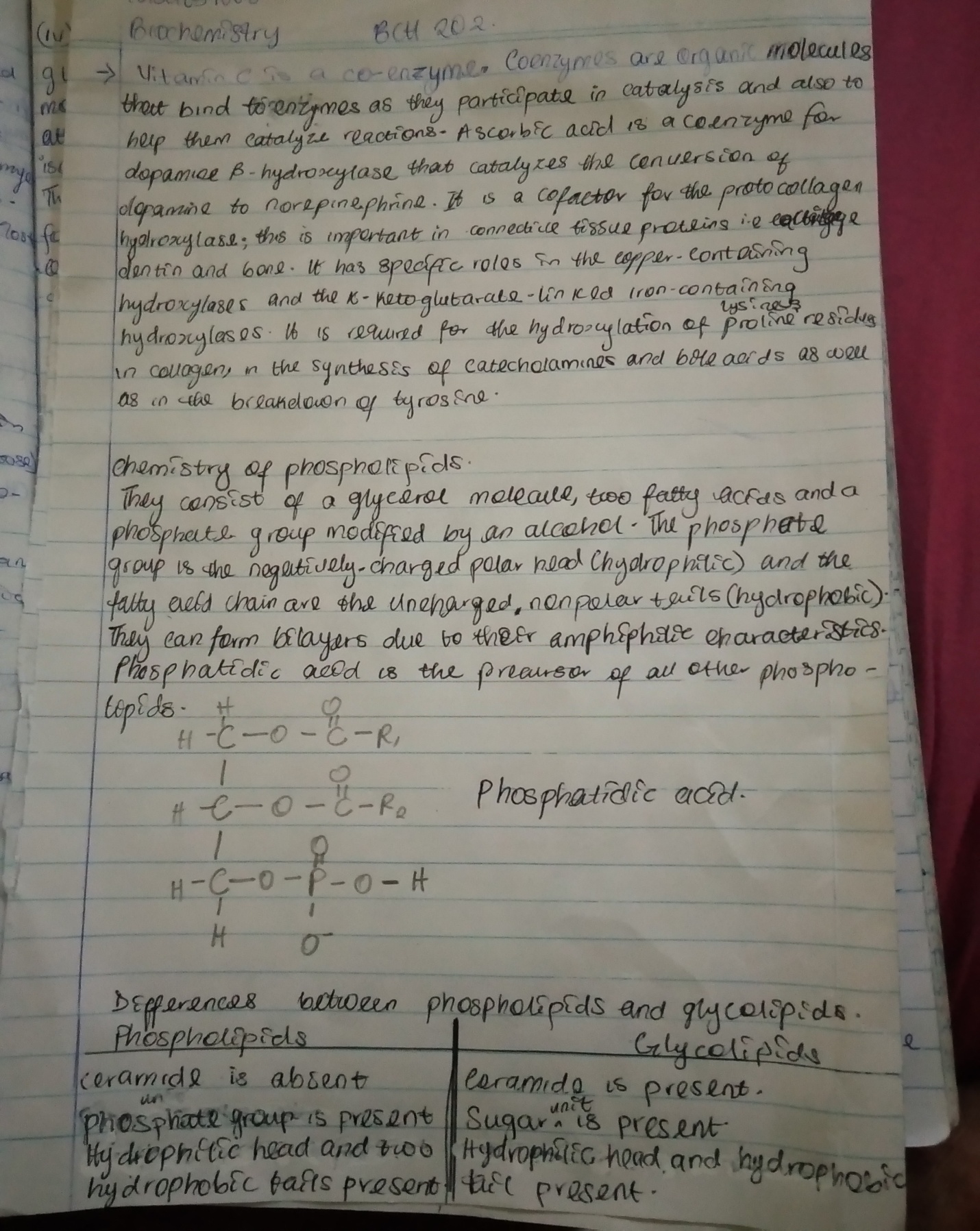 